Name:________________						Date:____________
Polymers, Dehydration Synthesis and Hydrolysis NotesHow Do we build them up and how do we break them down? BUT FIRST….BY THEM we mean compounds and/or molecules remember molecules make up compoundsWhat is a polymer- _______________________________________________________________What are the sub-units of a choo-choo train? 					 A single car = a sub-unit or _____________							Two sub-units = dimer 								        3 sub-units or more =________Polymer 					                  Monomer (building blocks) Complex carbohydrates aka _________________  ------------- simple sugars ie __________ Lipids (fats, Waxes and oils)  not true polymers but quite large  ---- ______  and ___________ Proteins aka _______________ ----------------------------------------- ___________________Nucleic Acids (DNA & RNA) aka _______________   -------------- _________________Now how do we build them and how do we break them Dehydration synthesis    “dehydration =  	“synthesis” = Hydrolysis         “Hydro = 		“lysis”= Examples Process Starts with Ends With Example Dehydration Synthesis Small molecules (sub-units)Larger molecules & waterGrowth Hydrolysis Water and large molecules Small molecules (sub-units) Digestion Starts with Ends With (Dehydration synthesis)Glucose + glucose  (needs energy) 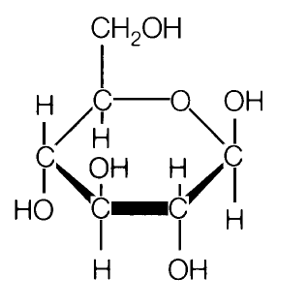 (Dehydration synthesis)Maltose and water 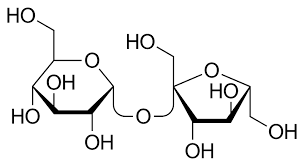 (Hydrolysis) maltose and water (Hydrolysis) Glucose + glucose 